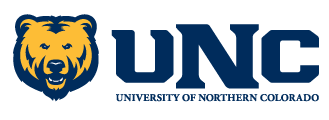 Student Information FormPlease complete and include this form with your Approved Program Verification Form and PLACE or PRAXIS score report.  Be sure that the applicant section on the Approved Program Verification Form is completed before sending it to me.Name												Bear #												E-mail Address										Mailing Address																								Phone Number										Semester & Year of Program Completion							Program Level (BA, Post-BA, MA, etc.)								Licensure Area (ECE, Elementary, ESL, Secondary Content Area, K-12 Content Area, Principal)Name of Institution(s) AttendedCharles R. Warren, Ph.D					University Licensure Officer					College of Education & Behavioral Sciences				University of Northern Colorado					McKee 126, Campus Box 106	Greeley, CO  80639(970) 351-2817Charles.Warren@unco.edu 